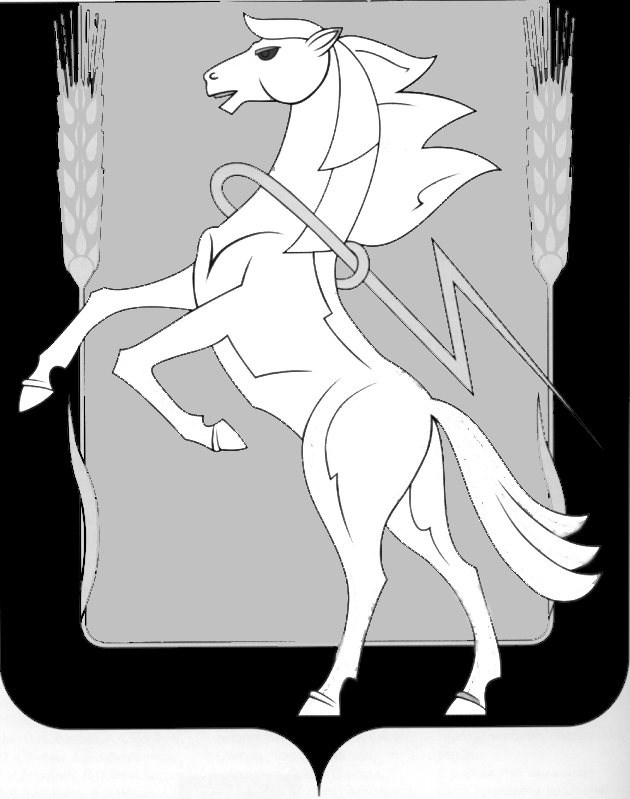 Администрация Алишевского сельского поселенияСосновского муниципального района Челябинской областиПОСТАНОВЛЕНИЕ___________________________________________________________________30.11.2020г. № 231         В целях реализации положений Федерального закона от 24.07.2007г.              № 209-ФЗ «О развитии малого и среднего предпринимательства в Российской Федерации», руководствуясь Уставом Алишевского сельского поселения Сосновского муниципального района Челябинской области, Администрация Алишевского сельского поселения ПОСТАНОВЛЯЕТ:    1. Утвердить Перечень муниципального имущества Алишевского сельского поселения Сосновского муниципального района Челябинской области, предназначенного для предоставления во владение и(или) пользование субъектам малого и среднего предпринимательства и организациям, образующим инфраструктуру поддержки субъектов малого и среднего предпринимательства, а также физическим лицам, применяющим специальный налоговый режим «Налог на профессиональный доход» 2.Разместить настоящее постановление на официальном сайте администрации Алишевское сельское поселение в сети Интернет3.Контроль за выполнением настоящего постановления оставляю за собой. Глава Алишевского  сельского поселения                                  Б.М.ФахрисламовПриложение № 1Утверждена Постановлением  от 30.11.2020 г. № 231ПЕРЕЧЕНЬ МУНИЦИПАЛЬНОГО ИМУЩЕСТВААлишевского сельского поселения Сосновского района Челябинской области,ПРЕДНАЗНАЧЕННОГО ДЛЯ ПРЕДОСТАВЛЕНИЯ ВО ВЛАДЕНИЕ И (ИЛИ) В ПОЛЬЗОВАНИЕ СУБЪЕКТАМ МАЛОГО И СРЕДНЕГО ПРЕДПРИНИМАТЕЛЬСТВА И ОРГАНИЗАЦИЯМ, ОБРАЗУЮЩИМ ИНФРАСТРУКТУРУ ПОДДЕРЖКИСУБЪЕКТОВ МАЛОГО И СРЕДНЕГО ПРЕДПРИНИМАТЕЛЬСТВА, А ТАКЖЕ ФИЗИЧЕСКИМ ЛИЦАМ, ПРИМЕНЯЮЩИМ СПЕЦИАЛЬНЫЙ НАЛОГОВЫЙ РЕЖИМ «НАЛОГ НА ПРОФЕССИНАЛЬНЫЙ ДОХОД»Об утверждении Перечня муниципального имущества Алишевского сельского поселения Сосновского муниципального района Челябинской области, предназначенного для предоставления во владение и (или) пользование субъектам малого и среднего предпринимательства и организациям, образующим инфраструктуру поддержки субъектов малого и среднего предпринимательства, а также физическим лицам, применяющим специальный налоговый режим «Налог на профессиональный доход»          № п/пАдрес (местоположение) объектаВид объекта недвижимости;тип движимого имуществаНаименование объекта учетаСведения о недвижимом имуществеСведения о недвижимом имуществеСведения о недвижимом имуществе        № п/пАдрес (местоположение) объектаВид объекта недвижимости;тип движимого имуществаНаименование объекта учетаОсновная характеристика объекта недвижимостиОсновная характеристика объекта недвижимостиОсновная характеристика объекта недвижимости        № п/пАдрес (местоположение) объектаВид объекта недвижимости;тип движимого имуществаНаименование объекта учетаТип (площадь - для земельных участков, зданий, помещений; протяженность, объем, площадь, глубина залегания - для сооружений; протяженность, объем, площадь, глубина залегания согласно проектной документации - для объектов незавершенного строительства)Фактическое значение/Проектируемое значение (для объектов незавершенного строительства)Единица измерения (для площади - кв. м; для протяженности - м; для глубины залегания - м; для объема - куб. м)12345671.Челябинская область, Сосновский район,                  п.Трубный  ул. Комсомольская  д.3АНежилое помещение № 4,5Офисное производство13,9кв. м2.Челябинская область, Сосновский район,                  п. Трубный ул. Комсомольская д3АНежилое помещение № 1752,3кв. м3Челябинская область, Сосновский район,                  п. Трубный ул. Комсомольская д3АНежилое помещение № 12,1465,2кв.м4Челябинская область, Сосновский район,                  п. Трубный ул. Комсомольская д3АНежилое помещение № 1Добыча белой глины (офис)12,9кв.мСведения о недвижимом имуществеСведения о недвижимом имуществеСведения о недвижимом имуществеСведения о недвижимом имуществеСведения о недвижимом имуществеСведения о движимом имуществеСведения о движимом имуществеСведения о движимом имуществеСведения о движимом имуществеКадастровый номерКадастровый номерТехническое состояние объекта недвижимостиКатегория земельВид разрешенного использованияСведения о движимом имуществеСведения о движимом имуществеСведения о движимом имуществеСведения о движимом имуществеНомерТип (кадастровый, условный, устаревший)Техническое состояние объекта недвижимостиКатегория земельВид разрешенного использованияГосударственный регистрационный знак (при наличии)Марка, модельГод выпускаСостав (принадлежнос-ти) имущества8910111213141516УдовлетворительноеУдовлетворительноеЗемли населённых пунктовСведения о правообладателях и о правах третьих лиц на имуществоСведения о правообладателях и о правах третьих лиц на имуществоСведения о правообладателях и о правах третьих лиц на имуществоСведения о правообладателях и о правах третьих лиц на имуществоСведения о правообладателях и о правах третьих лиц на имуществоСведения о правообладателях и о правах третьих лиц на имуществоСведения о правообладателях и о правах третьих лиц на имуществоДля договоров аренды и безвозмездного пользованияДля договоров аренды и безвозмездного пользованияНаименование правообладателяНаличие ограниченного вещного права на имуществоИНН правообладателяКонтактный номер телефонаАдрес электронной почтыНаличие права аренды или права безвозмездного пользования на имущество Дата окончания срока действия договора (при наличии)Наименование правообладателяНаличие ограниченного вещного права на имуществоИНН правообладателяКонтактный номер телефонаАдрес электронной почты17181920212223Администрация Алишевского сельское поселение: Сосновского района Челябинской области не зарегистрировано74380022208(351)4445446sp_alishevskoe@chelsosna.ruАдминистрация Алишевского сельского поселения: Сосновского района Челябинской областине зарегистрировано74380022208(351)4445446sp_alishevskoe@chelsosna.ru